Публичное представление  инновационного педагогического опытаучителя физической культуры и ОБЖ МБОУ «Инсарская СОШ №2»Данилова Владимира ВячеславовичаТема инновационного педагогического опыта:«Взаимосвязь урочной и внеурочной деятельности как фактор развития личности»    - Обоснование актуальности и перспективности опыта. В настоящее время стоит остро вопрос о состоянии  здоровья детей, которое, к сожалению, не соответствует ни потребностям, ни потенциальным возможностям современного общества. Заболеваемость детей раннего и дошкольного возраста продолжает оставаться высокой и имеет тенденцию к увеличению.     По данным академика А.И. Аршавского, за последние 30 лет число родившихся физиологически незрелых детей возросло с 18% до 98 %, а 17%  рождаются уже с выраженной патологией. При этом 67% детей, поступающих в школу, имеют функциональные нарушения, а 45% вообще не готовы к обучению и освоению программы школы.     Общероссийская проблема детского здоровья весьма актуальна для всех регионов. За последние годы отмечен рост патологии у детей с 35.8% до 53.8 %, то есть практически в два раза увеличилось число детей с различного рода хроническими заболеваниями.   Особую тревогу вызывает физическое здоровье детей на этапе их подготовки к школе. Выяснилось, что по большинству показателей физической подготовленности дети 6 – 7 лет отстают от детей, на которых рассчитан программный материал по физической культуре.    Низкий исходный уровень здоровья в этом возрасте самым неблагоприятным образом  сказывается на процессе адаптации детей к школьным нагрузкам, являясь причиной дальнейшего ухудшения способности к освоению требований школьной программы.Снижается уровень физической подготовленности учащейся молодежи. Около 50% призывников не выполняют предусмотренных нормативов, 20% -признаются по состоянию здоровья непригодными к службе в армии, а число больных наркоманией увеличилось на 63%.   - Условия формирования ведущей идеи опыта, условия возникновения, становления опыта.Специалистов по физической культуре всегда волновала проблема формирования у молодежи потребности в физическом совершенствовании как в элементе здорового образа жизни, профессиональной пригодности и физического долголетия.    С точки зрения гармоничного развития человека, сохранения его здоровья  значение и необходимость физических упражнений знают все, но, даже осознав это, многие порой не могут сделать шаг к основному и  обязательному фактору собственного жизненного благополучия. К сожалению, приходится констатировать, что большинство россиян (около 90%) по своей ментальности не готовы к регулярным занятиям физическими упражнениями, недооценивают их оздоровительную ценность, в то время как в развитых странах около 80% населения занимаются своим здоровьем, пока еще здоровы, используя различные виды двигательной активности. Не может не беспокоить специалистов и то обстоятельство, что более 80% учителей  общеобразовательных дисциплин и родителей иррадиируют негативное отношение к физической культуре.   Психология современного человека сопряжена с его слабостью в многообразии выбора элементов социально обусловленной окружающей среды. Как правило, часть психически незрелой молодежи легко поддается псевдодемократическим явлениям, приведшим к «конструктивному» распаду не одно поколение.   Пытаясь самоутвердиться или убежать от реальности, человек ищет средства и способы психологической, моральной, духовной и физической компенсации. При этом только одно социальное явление может содержать все названные составляющие – это физическая двигательная деятельность, лежащая  в системном основании образовательной области физической культуры, которая является одним из видов культуры человека и общества. Поэтому наша основная задача, учителей физической культуры, всемерно способствовать формированию здорового образа жизни, как основному фактору здоровьесбережения школьников и нации в целом.-  Теоретическая база опыта. В основе педагогического опыта лежат идеи академика А.И. Аршавского, В.И.Ковалько, Н.К. Смирнова, Богоявленской Д.Б., Дружинина В.Н. Богоявленская Д.Б. на основании экспериментальных данных сделала вывод о том, что становление творческих способностей не идет линейно, а имеет в своем развитии два пика: наиболее яркий всплеск их проявления отмечается к 3 классу (возраст 10 лет), а второй приходится на юношеский возраст. Именно в 14-15 лет правильно организованная деятельность на уроке и во внеурочное  время будет способствовать саморазвитию в этом возрасте.В трудах известного педагога В.И.Ковалько содержится информация о современном состоянии педагогики здоровьесбережения и приводится конкретная программа по формированию здорового образа жизни. Также в основе опыта использована работа профессора Н.К. Смирнова, раскрывающая основное содержание понятия «здоровьесберегающая образовательная технология». Научные идеи Дружинина В.Н. посвящены изучению деятельностного характера  исследования. В основе практической части моего опыта лежит комплексная программа физического воспитания 1-11 классов авторов доктора педагогических наук В.И. Ляха и кандидата педагогических наук А.А.Зданевича.-  Технология опыта. Система конкретных педагогических действий, содержание, методы, приёмы воспитания и обучения.Взаимосвязь урочной и спортивно-массовой работы  школы является одним из условий формирования здорового образа жизни. Все уроки физической культуры строятся согласно комплексной программе физического воспитания учащихся    1 – 11 классов. Учащиеся получают практически полное физкультурное образование .    Материал программы преподается в четырех разделах:  Основы знанийОбщая физическая подготовкаСпециальная подготовкаКонтрольно – двигательные показатели    В разделе «Основы знаний» в форме бесед представлен материал, способствующий расширению знаний учащихся о собственном организме, гигиенических требованиях, здоровом образе жизни, избранном виде спорта.    Раздел « Общефизическая подготовка » представлен видами спорта:Легкая атлетика (изучается в 1 и 4 четверти) включает в себя бег на короткие, средние и длинные дистанции, метание в цель и на дальность, прыжки в длину и в высоту.Гимнастика (изучается во 2 четверти) включает в себя акробатику, упражнения на брусьях, опорные прыжки.В разделе специальная подготовка преподается теоретический и практический  материал по баскетболу, охватывающий часть 3 и часть 4 четверти. А с 5 класса учащиеся принимают участие во внутришкольных соревнованиях по баскетболу.Лыжная подготовка (изучается в 3 четверти) носит, в первую очередь, оздоровительный характер. Учащиеся изучают и совершенствуют различные виды и способы передвижения на лыжах, развивают выносливость и укрепляют здоровье.    Основу раздела « Контрольно-двигательные показатели » составляет комплекс «Президентские состязания», которые проводятся два раза в году: осенью и весной.    При организации занятий строго соблюдаются правила техники Безопасности по отдельным видам спорта и правила поведения в спортивном зале. Инструктаж проводится в начале каждой четверти и напоминается перед каждым уроком.В содержании теоретического раздела включены основы знаний по физической культуре и спорту. Физиологии, гигиене физических упражнений, технике и тактике по разделам:  легкая атлетика, спортивные игры, лыжная подготовка, гимнастика, состояние и самоконтроль здоровья человека, влияние вредных привычек и, напротив занятий физическими упражнениями и спортом на здоровье и работоспособность человека, ценность здоровья в современных условиях. Теоретический раздел включает в себя  так же технику безопасности и само страховку во время выполнения упражнений по разному разделу. Теоретические уроки проводятся,  в основном, в начале прохождения раздела программы, в начале каждой четверти и по мере необходимости в зависимости от изменения погодных условий с использованием  видеоматериалов, лекций, бесед, анкетирования, дидактических материалов по каждому разделу, презентацийМетапредметные результаты изучения физической культуры в школе: умение организовать свою деятельность в процессе познания мира через двигательную активность, определять её цели и задачи, выбирать средства реализации этих целей и применять их на практике, взаимодействовать с другими людьми в достижении общих целей; оценивать достигнутые результаты; умение работать с разными источниками информации, развивать критическое мышление, способность аргументировать свою точку зрения по поводу физического развития; формирование ключевых компетенций: исследовательские умения, коммуникативные умения, информационные умения.  Формирование межпредметных и предметных компетенций, которые выстраивают в современных условиях, являются измерителем качества образования. Для  повышения качества учебного процесса и внеурочной деятельности в применяю  инновационные технологии, направленного на увеличение функциональных и  двигательных возможностей в  легкой атлетике, игровых видах спорта, лыжной подготовке гимнастике: Здоровьесберегающие технологии. Технологии коллективного обучения. Технологии разноуровнего обучения. Технология проблемного обучения. Технология встречных усилий учителя и ученика. Компьютерные технологии. Ну и, конечно же, самые эмоциональные – игровые технологии.    Каждая конкретная технология направлена на решение своей задачи и достижение максимального общего эффекта.  Разноуровневая  дифференциация учащимся преимущественно дает возможность учитывать интересы и умения, устранить перегрузку учащегося, развивать каждого в меру его способностей, создать психологический комфорт в учебе. Использование ИКТ помогает решить проблему интенсификации и повышения эффективности учебного процесса. Индивидуального, точечного подхода требует работа  с одаренными детьми, работа с отстающими детьми, работа с детьми  подготовительной, специальной группы, а также  работа с детьми ОВЗ и детьми инвалидами.-  Анализ результативности.    Анализ работы по данной методике позволяет говорить о росте качества подготовки учащихся, в том числе и участников районных, республиканских конкурсов, соревнований, олимпиад по физической культуре и ОБЖ. Повысился уровень физической подготовленности учеников. Более  половины обучающихся готовы сдать нормы ГТО на золотой, серебряный и бронзовый значки.    Считаю, результаты внеурочной деятельности по предмету позитивными.   Успеваемость по предмету определяется уровнем знаний, прочностью умений и практических навыков, уровнем физической подготовленности. Количество окончивших учебную четверть и год на оценку «4» и «5» обычно составляет 80 – 85 %.    Ежегодно разрабатывается, а самое главное выполняется, план спортивно-массовой работы школы. Регулярно проводятся различные внутришкольные соревнования. Учащиеся школы активно участвуют во всех районных соревнованиях и по возможности выезжают на  республиканские первенства.     Самой большой популярностью среди учащихся пользуется внутришкольный баскетбольный турнир. По степени накала борьбы, многие матчи, не уступают соревнованиям гораздо более высокого ранга. Именно Инсарская №2 защищает честь района на республиканских баскетбольных первенствах. И чаще всего успешно.    Не остаются без внимания и дети с ослабленным здоровьем и инвалиды. На ежегодно проводящихся шахматно-шашечных первенствах  и участвуют и являются призерами и Дима Крымцев и Саша Никишов.    Учащиеся нашей школы входят в основной состав сборных команд  района по легкой атлетике, лыжам, теннису, шашкам, шахматам.   Учащиеся нашей школы Панюшкина Анна и Асташкина Юлия входят в состав сборной команды Республики Мордовия по лыжным гонкам.   Из нашей школы вышел в большой спорт Владимир Потемин – мастер спорта международного класса, победитель Всемирной универсиады, призер чемпионата Мира среди юниоров, участник Олимпиады и прочих мировых первенств, Сергей Кирдяпкин –Заслуженный Мастер спорта, Кавалер ордена Славы, Олимпийский чемпион, двукратный Чемпион мира, Сергей Бакулин -    Заслуженный мастер спорта, победитель Чемпионата России, призер мировых первенств, Чемпион мира, Игорь Ерохин – мастер спорта международного класса, Чемпион Европы, Алена Азыркина - мастер спорта международного класса,  победитель Чемпионата России, обладатель командного Кубка мира по спортивной ходьбе, Киселева Инга – мастер спорта по лыжным гонкам, призер Российских первенств, член сборной России, Морозкин Сергей – мастер спорта России по самбо, Морозкин Игорь – мастер спорта России по дзюдо, Морозкин Алексей – мастер спорта России по рукопашному бою, Ломакин Евгений – кандидат в мастера спорта побегу, Ломакин Сергей – кандидат в мастера спорта по бегу и многие другие.- Трудности и проблемы при использовании данного опыта.К объективным трудностям, с которыми мне приходится сталкиваться в своей деятельности, относится недостаточная материально-техническая оснащенность спортивного зала. Также к объективным трудностям следует отнести недостаточность оснащения современными наглядными пособиями и оборудованием для изучения основ знаний по предмету и занятий внеурочной деятельностью. Эти проблемы школа по возможности решала, принимая активное участие в различных проектах, приобретая учебное оборудование (компьютеры, мультимедийные  проекторы и т д.), пособия, книги, учебники, учебные диски. Решала до тех пор пока не грянул, так называемый кризис.Трудности субъективного плана: увеличивается количество детей с различными заболеваниями. Современные дети гиперактивны, обладают повышенной возбудимостью, нередко их поступки непредсказуемы и, вместе с тем, имеют очень небольшой запас координационных и двигательных умений и навыков. Все большее количество современных детей, приходя в школу, испытывают трудности, потому что не умеют трудиться физически. Предпочитают активным динамическим играм пассивное времяпрепровождение за компьютером, планшетом, телефоном. - Адресные рекомендации по использованию опытаОпытом своей работы делюсь на открытых уроках, педагогических советах, заседаниях методического объединения школы и района и конференциях.- Наглядное приложение: Опыт педагогической работы обобщён и представлен в методическом кабинете ОУ и сайте школы: http://sc2ins.schoolrm.ru/sveden/employees/31578/304244/ личном сайте учителя: https://infourok.ru/user/danilov-vladimir-vyacheslavovich                                        https://педагогический-ресурс.рф/id388458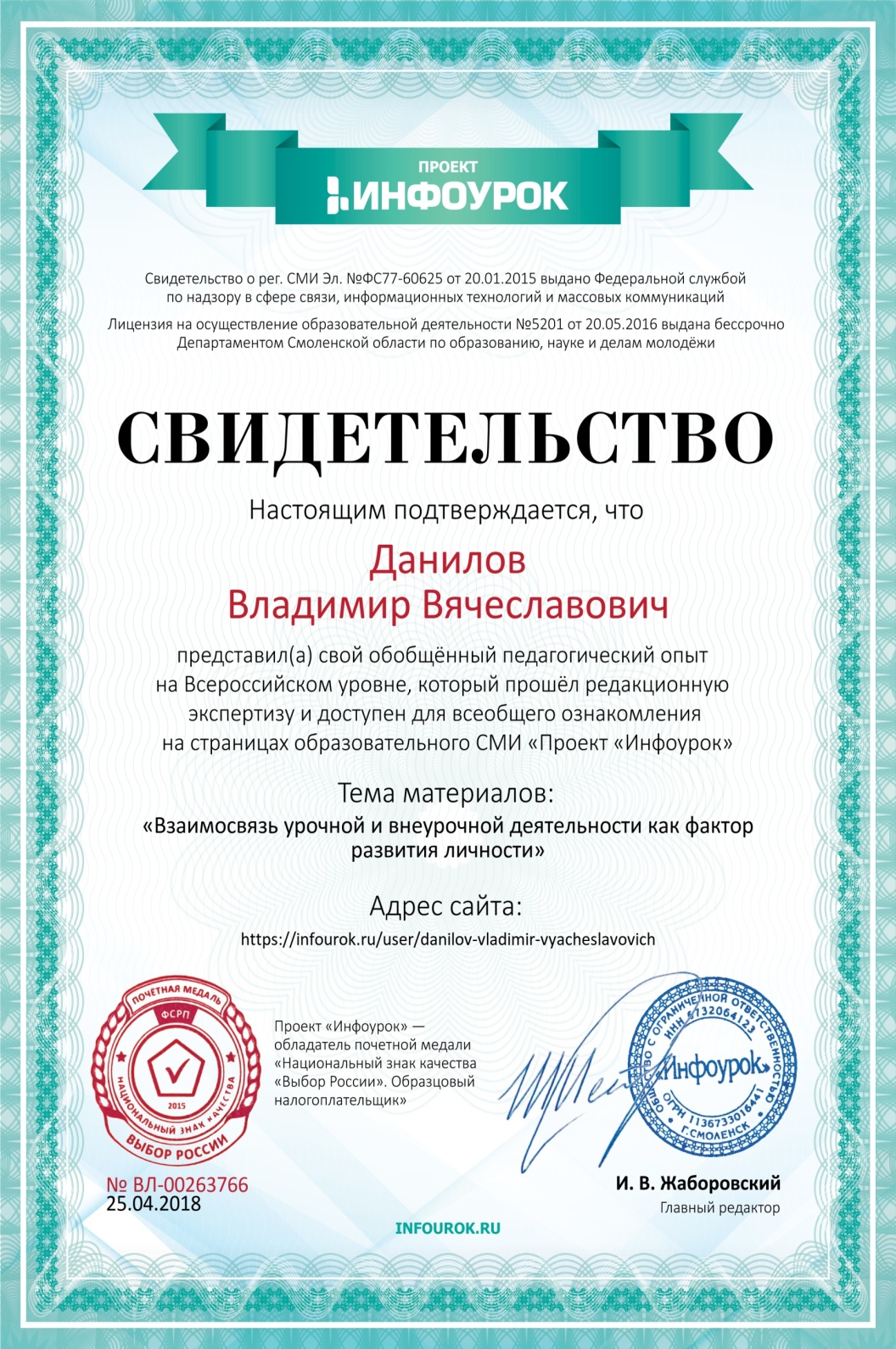 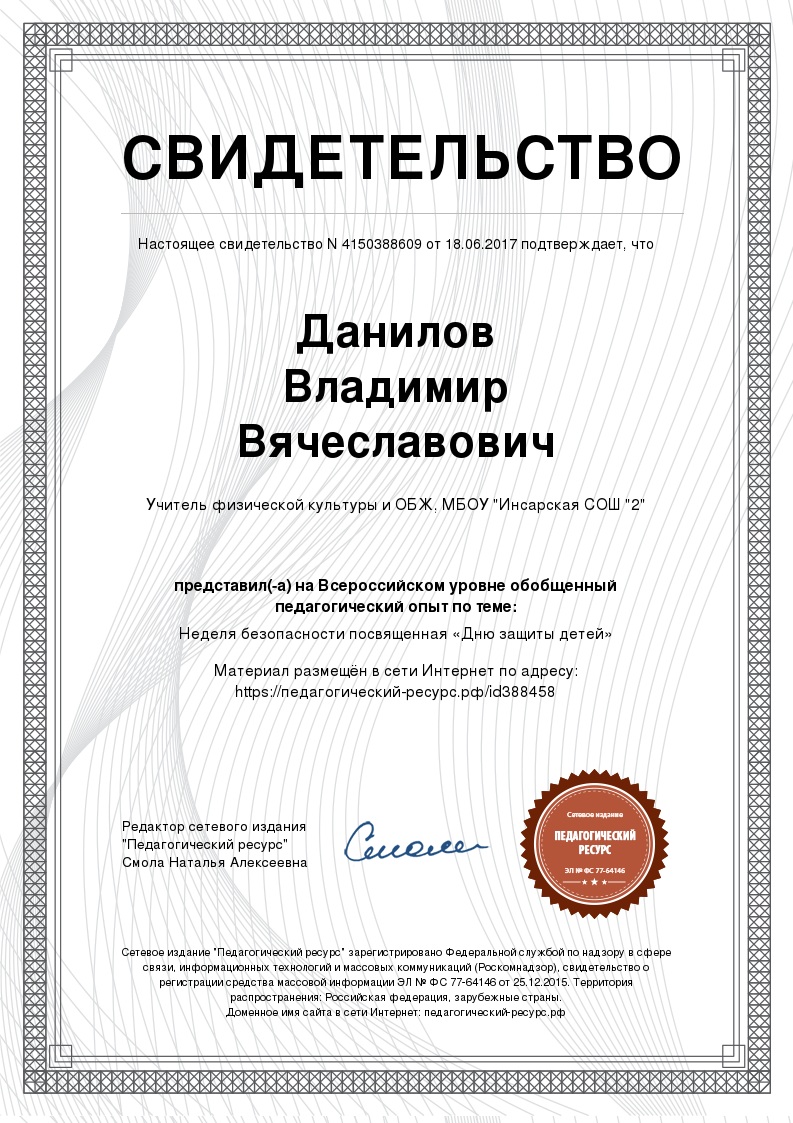 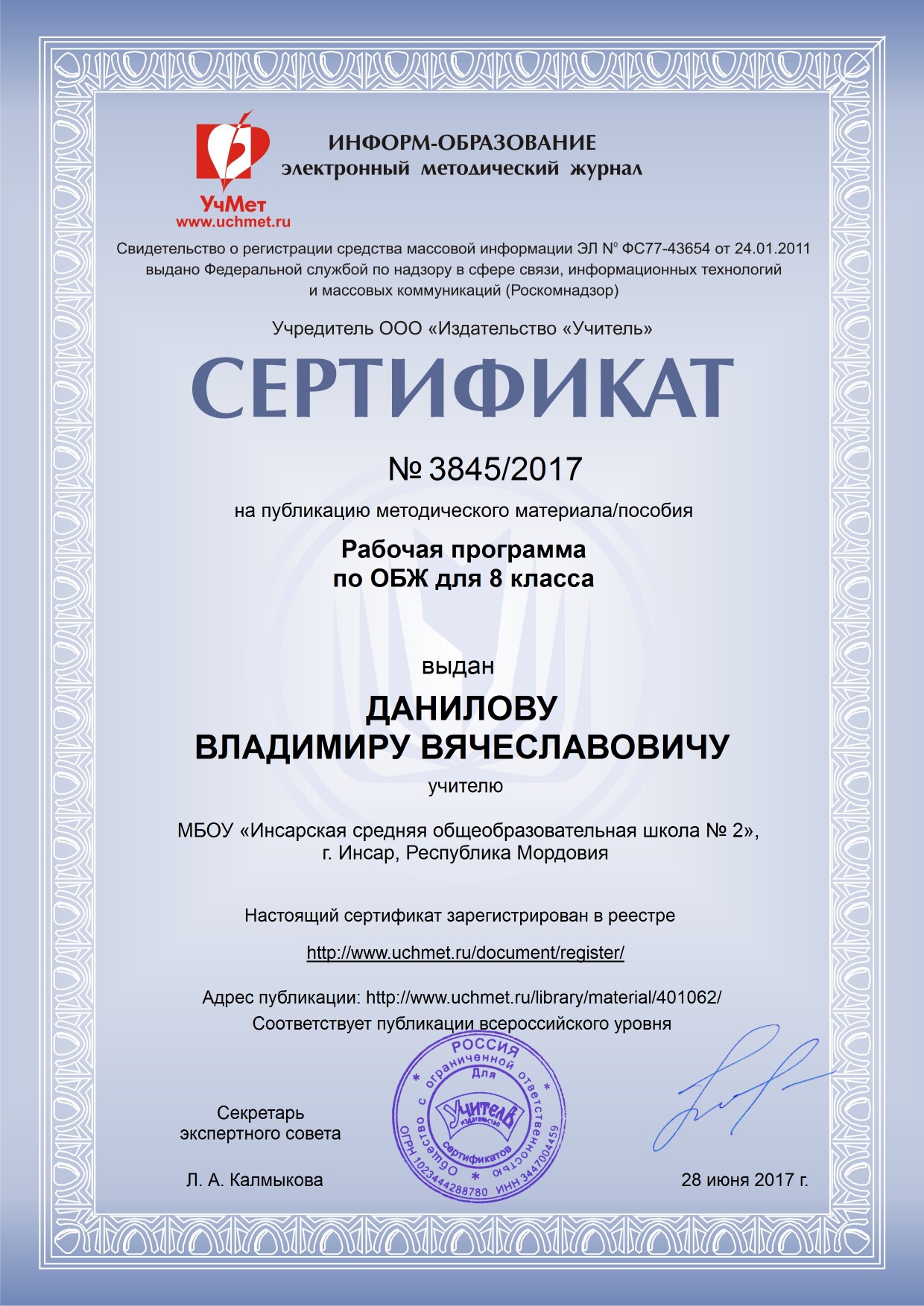 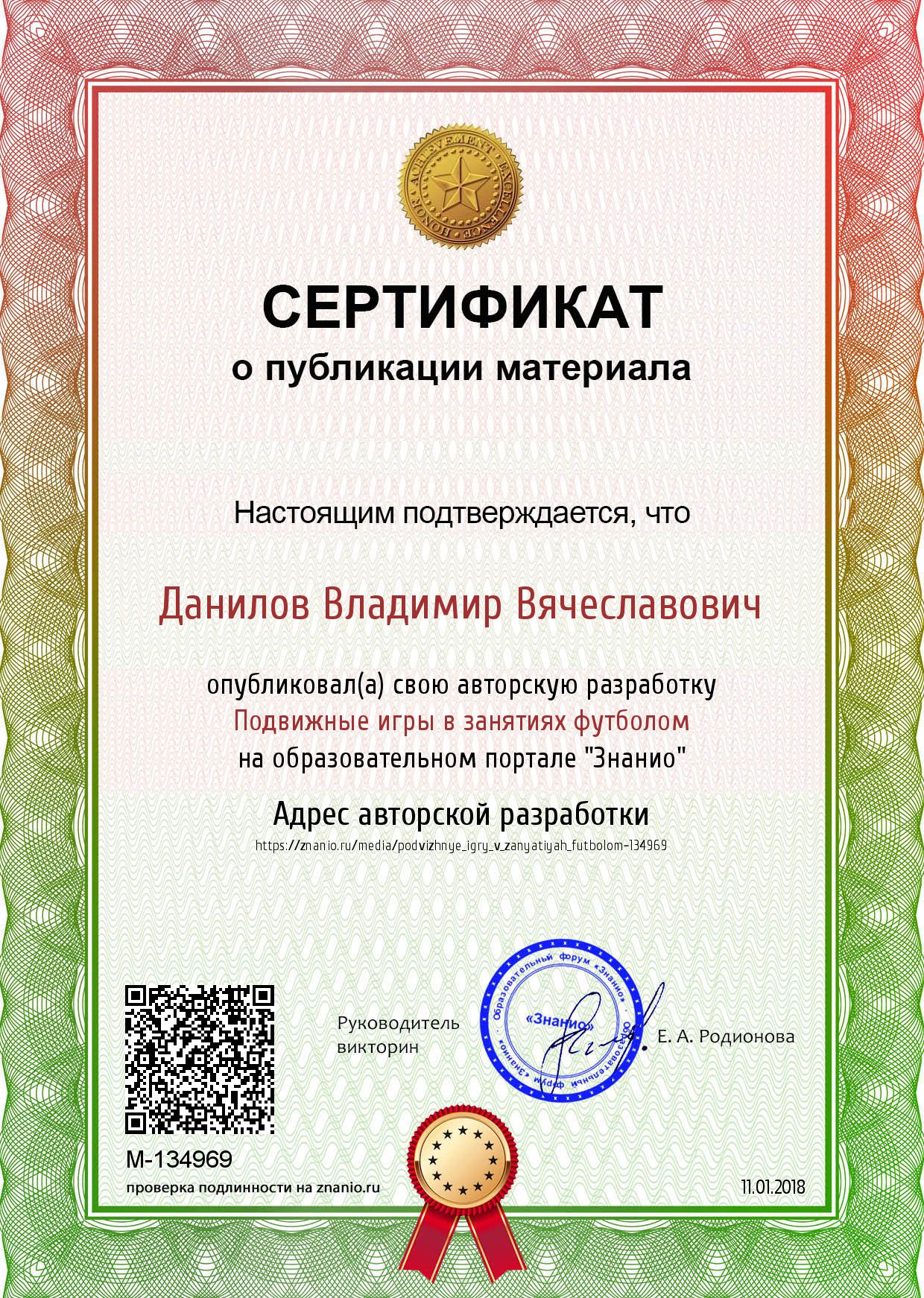 